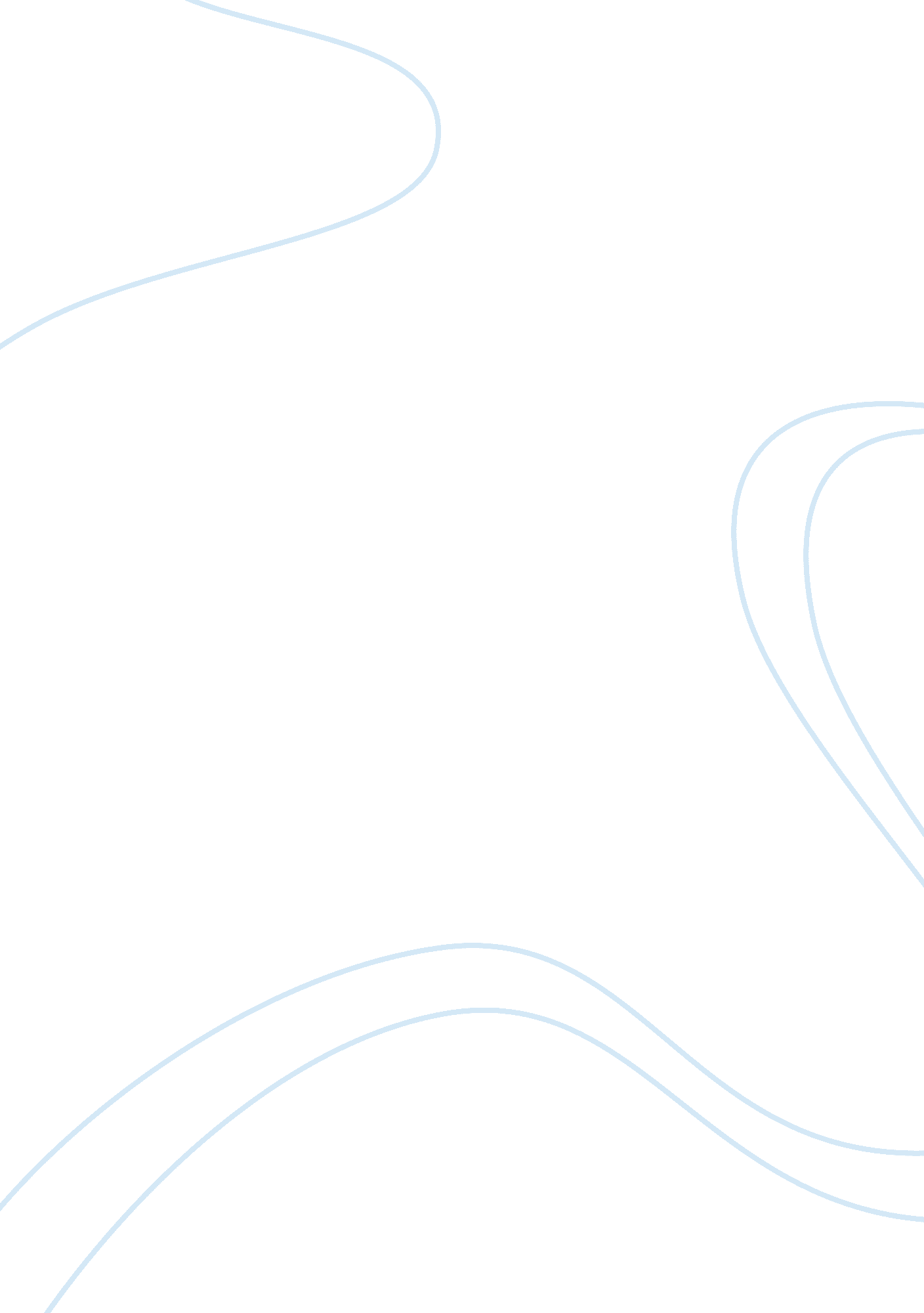 Dear caught fire last night and all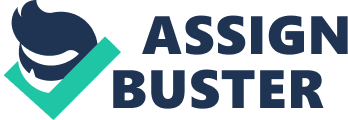 Dear Sirs, We regret to inform you that our Godown No. ____________ which was insured with you for ____________ (Amount) caught fire last night and all our stock was burnt into ashes within no time. At about ____________ (Time) our watchman ____________ (Watchman Name) observed that smoke was coming out from window no. ____________ (extreme right on the front of godown). He immediately telephoned the undersigned who in turn telephoned the fire brigade department. The fire brigade had reached around ____________ (Time) and the undersigned reached the spot around ____________ (Time). But before the fire brigade could do anything, the whole stock had already been burnt down. As we need immediate replacement of our stock for executing a foreign order, we shall appreciate your sending your valuer/surveyor with our representative, to assess the loss. Thanking you, Yours faithfully,(Your Name) Reply from Insurance company Enclosing with a Cheque towards Settlements FromThe Manager(Insurance Company Name)(Address) To(Name)(Address) Dear Sirs, With further reference to the personal visit of our surveyor ____________ (surveyor Name) to your Godown No. ____________ on the afternoon of ____________ (Date), we have pleasure in enclosing a cheque for ____________ (Amount) as agreed between your managing partner ____________ (Partner) and our surveyor ____________ (surveyor Name) towards full settlement of your claim. Please send us your official receipt for our record. Thanking you and assuring you of our best co-operation, always. Yours faithfully, Manager Name(Insurance Company Name) 